CARDÁPIOFEVEREIRO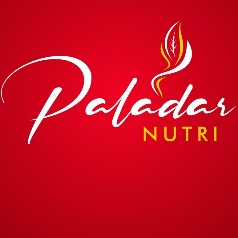 INGREDIENTESSegunda-Feira: 13/02/2023ARROZ: arroz polido, óleo de soja, sal e alhoARROZ INTEGRAL: arroz integral, óleo de soja, sal e alhoFEIJÃO: feijão carioca, sal, óleo de soja, alho, louroFILÉ DE FRANGO GRELHADO: filé de frango, sal e alho.FEIJÃO BRANCO COM LEGUMES: feijão branco, tomate, cenoura, vagem, cebola, sal.CREME DE MILHO: milho, leite, sal, alho, cebola, manteiga e amido de milhoACELGA: acelgaBETERRABA RALADA: beterrabaMAMÃO: mamãoTerça-Feira: 14/02/2023ARROZ: arroz polido, óleo de soja, sal e alhoARROZ INTEGRAL: arroz integral, óleo de soja, sal e alhoFEIJÃO: feijão carioca, sal, óleo de soja, alho, louroLINGUIÇA: linguiçaCAPONATA DE BERINJELA COM CENOURA E LENTILHA: berinjela, lentilha, cenoura, pimentão verde, tomate, cebola, sal, óleo e vinagreMANDIOCA COZIDA: mandioca e salALMEIRÃO: almeirãoPEPINO COM TOMATE: pepino e tomateLARANJA: laranjaQuarta-Feira: 15/02/2023ARROZ: arroz polido, óleo de soja, sal e alhoARROZ INTEGRAL: arroz integral, óleo de soja, sal e alhoFEIJÃO: feijão carioca, sal, óleo de soja, alho, louroBOBÓ DE FRANGO: sassami de frango, alho, cebola, sal, colorau, tomate, mandioca, leite, creme de leite, cheiro verde.BOBÓ DE SOJA: grão de soja, alho cebola, sal, tomate, mandioca, leite de soja, cheiro verde.BATATA PALHA: batata palha industrializadaALFACE: alfaceCENOURA RALADA: cenouraMELANCIA: melanciaQuinta-Feira: 16/02/2023ARROZ: arroz polido, óleo de soja, sal e alhoARROZ INTEGRAL: arroz integral, óleo de soja, sal e alhoFEIJÃO: feijão carioca, sal, óleo de soja, alho, louroCARNE DE PANELA: carne bovina em cubos, sal, alho, cebola e tomateESCONDIDINHO DE FEIJÃO BRANCO: batata, feijão branco, cebola, tomate, sal, óleo e cheiro verde.CENOURA SAUTÊ: cenoura, sal, ervas secas e manteigaCHICÓRIA: chicóriaCEBOLETE: cebola, orégano e vinagre BANANA: bananaSexta-Feira: 17/02/2023ARROZ: arroz polido, óleo de soja, sal e alhoARROZ INTEGRAL: arroz integral, óleo de soja, sal e alhoFEIJÃO: feijão carioca, sal, óleo de soja, alho, louroFRANGO XADREZ: filé de peito de frango, alho, sal, trigo, óleo de soja, vinagre, repolho branco, repolho roxo, cenoura, cebola.PROTEÍNA DE SOJA XADREZ:  proteína de soja, repolho branco, repolho roxo, cenoura, tomate, cebola, vinagre e salMACARRÃO ALHO E ÓLEO: macarrão espaguete, alho, óleo de soja, sal e açafrão. MIX DE FOLHAS:  alface, acelga e chicória.BETERRABA RALADA: beterrabaMAMÃO: mamãoSábado: 18/02/2023ARROZ: arroz polido, óleo de soja, sal e alhoARROZ INTEGRAL: arroz integral, óleo de soja, sal e alhoFEIJÃO: feijão carioca, sal, óleo de soja, alho, louroFEIJOADA: feijão preto, pele suína, bacon, calabresa, pé suíno, carne suína, alho, folha de louroFAROFA: farinha de mandioca, farinha de milho, sal, alho, cebolaFEIJOADA VEGANA: feijão preto, batata, cenoura, beterraba, sal, folha de louro, cebola.COUVE: couvePEPINO: pepinoLARANJA: laranjaComposição 2ª Feira (13/02/2023)3ª Feira (14/02/2023)4ª Feira (15/02/2023)5ª Feira (16/02/2023)6ª Feira (17/02/2023)Sábado (18/02/2023)SaladaAcelga Beterraba raladaAlmeirãoPepino com TomateAlfaceCenoura RaladaChicóriaCeboleteMix de FolhasBeterraba RaladaCouve PepinoPrato proteicoFilé de Frango GrelhadoLinguiçaBobó de frangoCarne de panelaFrango xadrezFeijoadaOpção vegetarianaFeijão Branco com LegumesCaponata de Berinjela com Cenoura e LentilhaBobó de sojaEscondidinho de feijão brancoProteína de soja xadrezFeijoada veganaGuarniçãoCreme de MilhoMandioca cozidaBatata PalhaCenoura sautêMacarrão alho e óleoFarofa ArrozArroz brancoArroz integralArroz brancoArroz integralArroz brancoArroz integralArroz brancoArroz integralArroz brancoArroz integralArroz brancoArroz integralAcompanhamentoFeijão de caldoFeijão de caldoFeijão de caldoFeijão de caldoFeijão de caldoFeijão de caldoSobremesaMamãoLaranjaMelanciaBanana MamãoLaranjaVALOR CALÓRICO DA REFEIÇÃOVALOR CALÓRICO DA REFEIÇÃOVALOR CALÓRICO DA REFEIÇÃOVALOR CALÓRICO DA REFEIÇÃOVALOR CALÓRICO DA REFEIÇÃOVALOR CALÓRICO DA REFEIÇÃOVALOR CALÓRICO DA REFEIÇÃOSalada + Prato proteico + Guarnição + Arroz branco + Feijão + Sobremesa783,39 calorias978,69 calorias1299,04 calorias960,35 calorias1164,52 calorias854,34 caloriasSalada + Opção vegetariana + Guarnição + Arroz integral + Feijão + Sobremesa700,18 calorias777,82 calorias1114,01 calorias744,29 calorias1089,26 calorias710,89 calorias